PFV Limburg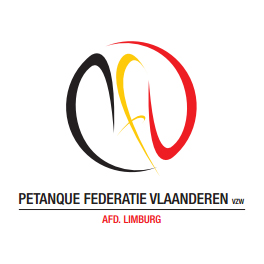 Secretariaat PFV LimburgHaverveldstraat  493550 Heusden-ZolderTel: 011/53.35.80 - 0496/28.42.55pfvlimburg@skynet.bewww.pfvlimburg.beJeugd-trainingen 2018-2019Beste jeugd-spelerGraag nodigen wij u uit op onze jeugd-trainingen, dewelke zullen plaatsvinden in de lokalen van PC Boekt. Normaal wordt er getraind tijdens de eerste week van de maand, en dit afwisselend op vrijdagavond en zaterdagvoormiddag.Trainingsdata:Zaterdag 06 oktober	10 h – 12 hVrijdag 02 november	19 h – 21hZaterdag 01 december	10 h – 12 hVrijdag 04 januari	19 h – 21hZaterdag 02 februari	10 h – 12 hVrijdag 01 maart	19 h – 21hZaterdag 06 april	10 h – 12 hDaarnaast gaan we trachten een paar tornooien te spelen (oa. sextet, oliebollentornooi, …), waarvoor tijdig de uitnodigingen worden verstuurd.Hopende op een talrijke aanwezigheidLudo en Gunther